История этнографического музея МАДОУ «Детский сад №12 «Малышок»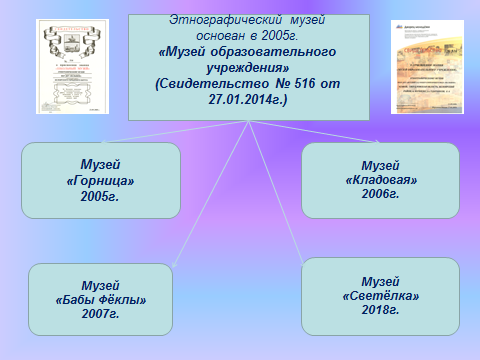 Официальная дата создания музея - 2005г. Но,  если говорить об истории создания музея, нужно побывать в группе «Берёзка» нашего детского сада. 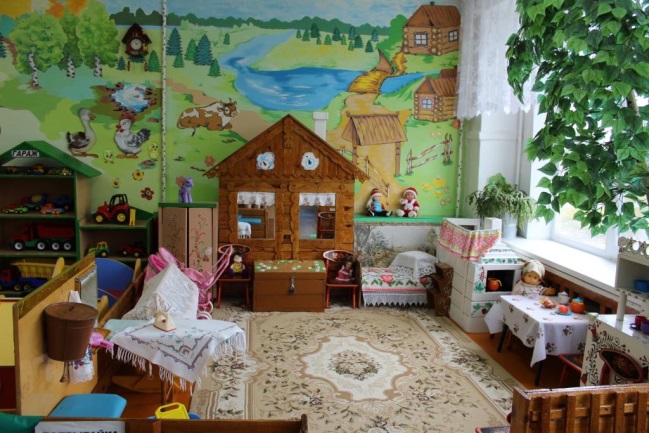 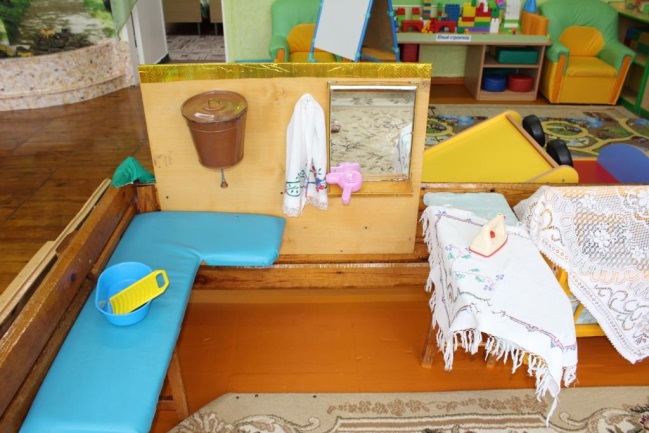 Все началось с уголка старинного русского быта. Воспитатели воспроизвели комнату с маленькой  русской печкой, сундуком для одежды, настоящим умывальником, ткаными половиками и  различной домашней утварью. За пределами комнаты воспроизвели подворье: колодец, поленница дров, забор и  «оживили» подворье домашними животными. 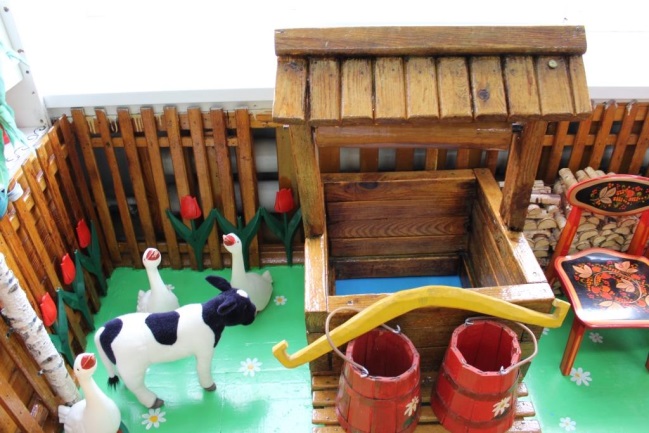 Так увлеклись этим занятием, предметов быта стало так много, что не входили они в один небольшой уголок группы. Пришлось искать новое помещение для старинных вещей. А в группе «Берёзка» остался и уголок русского быта и открылся еще один мини-музей «Игрушки-забавы».Так в 2005 году появилась еще одна комната русского быта «Горница».  Сейчас в  ней  были собраны  предметы  одежды, обуви, домашнего обихода, декоративно-прикладного искусства,  создана фонотека русских народных песен, собрана художественная  литература и т.д. 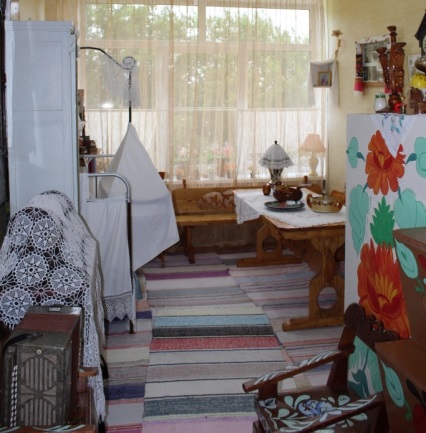 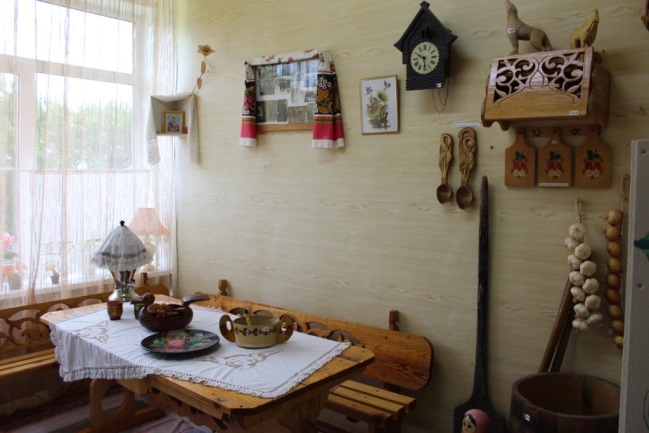  С первого дня работы «Горницы» музей стал местом игр и занятий с воспитанниками детского сада. Для ознакомления детей с видами фольклора, для художественного творчества, в различных игровых ситуациях, во время развлечений и праздников, используются такие предметы, как прялка, люлька, вальки, элементы кухонной утвари, старинные  музыкальные игрушки.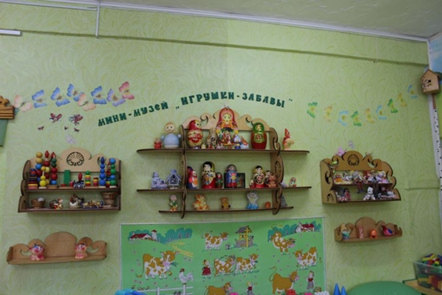 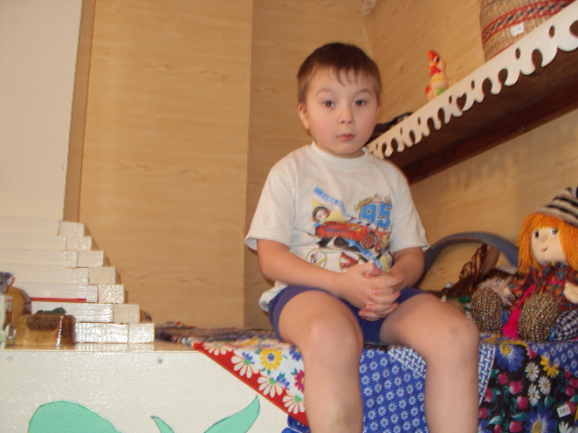 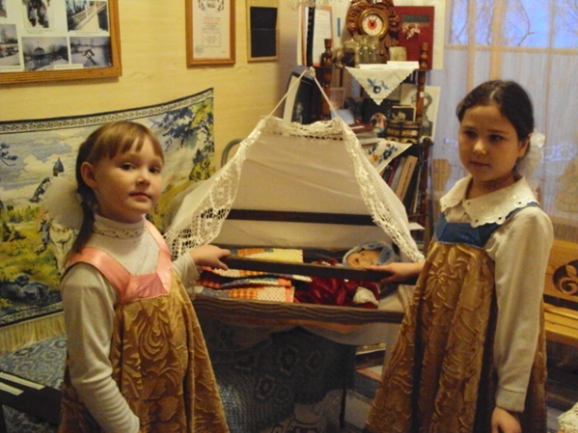 Со временем в «Горницу»  на «сказку»  или «погостевать» стали  приходить дети из других образовательных учреждений. А предметов старины стало настолько много, что пришлось открывать ещё один музей, который назвали «Кладовая». Кроме предметов старины, здесь собраны коллекции растений Уральского края, фигурок животных,  денежных знаков, серебряных украшений. В комнате «Кладовая»  оформлены: выставка по деревянному зодчеству, выставка  пород уральских деревьев; патриотический уголок с атрибутикой  времен СССР – знамена, вымпелы, значки, барабан, горн, школьная форма и т.д. Есть экспонаты, посвященные  Великой отечественной войне: письма жителей села с фронта, портреты участников ВОВ, награды, подаренными потомками ветеранов.  В этом музее происходит знакомство с историей родного края, села.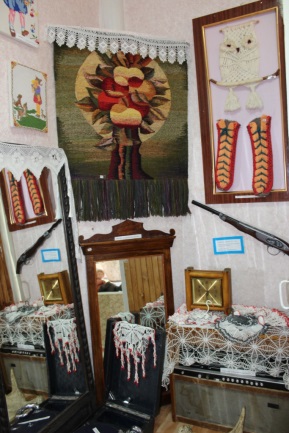 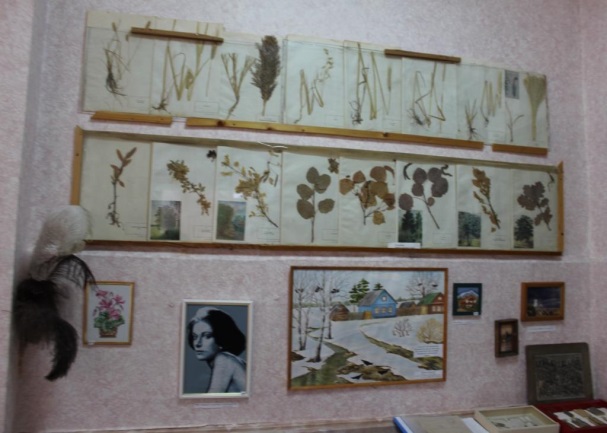 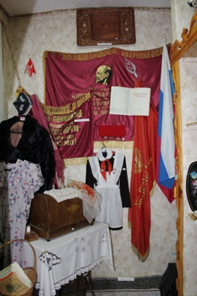 В 2007г. на территории детского сада был создан  другой музей русской  избы, в котором есть «красный угол», сундук, другие предметы быта. Этот  музей получил название «Изба Бабы Фёклы».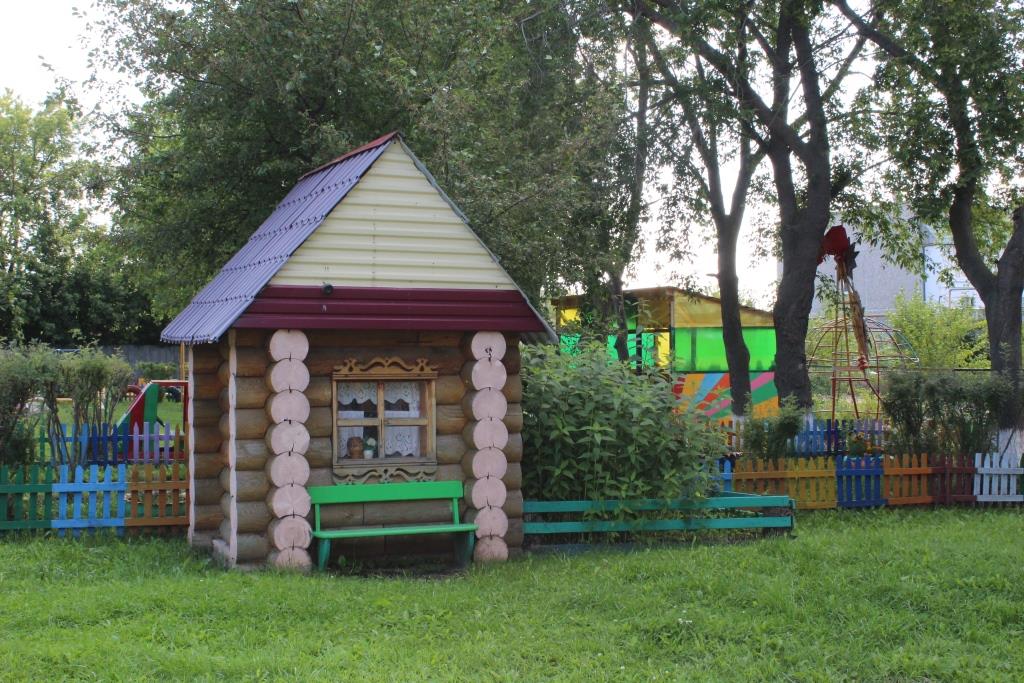 В 2008г.  за большую поисково-исследовательскую работу, создание интересной экспозиции и успехи в изучении истории родного края, комплекс  музеев «Горница», «Кладовая», «Изба Бабы Фёклы» получил статус этнографического музея (школьного музея). Свидетельство № 516  от 23.09.2008г. Музей постоянно пополняется экспонатами. Педагоги, жители села, гости  музея отдают различные старинные предметы. Так  в музее  в  2010-2011гг.  появились старинные  напольные часы с боем немецкой работы, привезенные как трофей  после  окончания Великой Отечественной войны; найденное на раскопках в г.Нижний Новгород охотничье  ружье 1831 года.В 2014г. этнографическому музею присвоено звание «Музей образовательного учреждения», переаттестация 27.01.2014г. (Свидетельство № 516  от 23.09.2008г.)С 2008 года осуществляется сотрудничество с детско-юношеским центром п.Белоярский. В музеях  проводятся занятия кружка по приобщению детей к народному творчеству «Родничок», фольклорного кружка «Забавушка», кружка по художественному творчеству «Волшебные ручки». Педагоги являются постоянными участниками областных Димитриевских образовательных чтений с обобщением опыта в этом направлении.В 2018г. было открыто четвертое помещение  музейного  комплекса «Светёлка». Здесь собраны предметы быта и труда: ткацкий станок, посудный шкаф «Горка», полукомод  ручной работы, швейная машинка, лоскутное одеяло, половики и др.    	Этнографический музей включает в себя комплекс музеев: 1. Музей «Горница», 2. «Кладовая, эти помещения находятся на втором этаже здания детского сада.  3. «Изба Бабы Фёклы»,  4. «Светёлка», это - отдельные строения на уличной площадке детского сада. В настоящее время этнографический музей имеет  звание «Музей образовательного учреждения».	Знакомство с народной культурой в музеях происходит и через вовлечение в работу с детьми взрослых. Родители участвуют в традиционных праздниках: Осенины, Осенние посиделки, Кузьминки, Рождество, Колядки, Масленица, Пасха и др. В музее «Горница проходят занятия кружка по приобщению детей к русскому народному творчеству «Родничок», фольклорного кружка «Забавушка».	Коллектив детского сада накопил определенный опыт приобщения детей к истокам русской культуры. Педагоги являются постоянными участниками областных Димитриевских образовательных чтений с обобщением опыта  в  направлении приобщения детей к истокам русской народной культуры;  знакомства с историей родного Уральского края.